3.Природни науки – Вкус – стр.76-Следи ја презентацијата: Сетила за вкус-Размисли и одговори во тетратките!1.Кое е сетилото за вкус?2.На што се активира сетилото за вкус?3.Колку вкуса разликуваме и кои се тие?4.Бананата е _____________, лимонот е ____________, чипсот е __________, кафето е ____________.5. Што е умами?(пријатно солен вкус на варено месо) Кој зеленчук има умами вкус?__________6.Обележи со кои делови на јазикот кој вкус го чувствуваме? (Искористи го наставниот лист)                           Запиши со кој дел од јазикот каков вкус чувствуваме!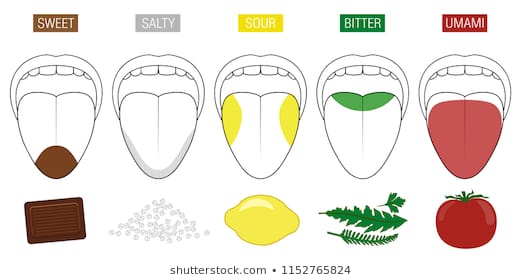 